Inhaber des Mobilitätsnachweises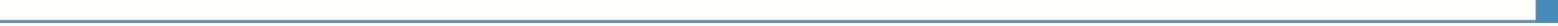 4  GEBURTSDATUM	5 STAATSANGEHÖRIGKEITText eingeben Text eingeben09 09 TT	MM2000 JJJJText eingebenAusstellende Organisation6   BEZEICHNUNG DER ORGANISATION *	7  NACHWEIS-NUMMER *	8 AUSSTELLUNGSDATUM *Text angeben	Text eingeben	09 09 2000 TT	MM JJJJEntsendeorganisationBEZEICHNUNG UND ADRESSE *Text eingeben Text eingeben Text eingeben Text eingebenSTEMPEL UND/ODER UNTERSCHRIFTNACHNAME(N) UND VORNAME(N) DER BEZUGSPERSON/DES MENTORS *	12 TELEFONText eingeben	Text eingeben13  TITEL/STELLUNG	14 E-MAILText eingeben	Text eingebenGastorganisationBEZEICHNUNG UND ADRESSE *Text eingeben Text eingeben Text eingeben Text eingebenSTEMPEL UND/ODER UNTERSCHRIFT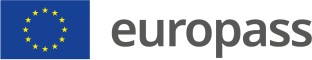 NACHNAME(N) UND VORNAME(N) DER BEZUGSPERSON/DES MENTORS *	18 TELEFONText eingeben	Text eingeben19  TITEL/STELLUNG	20 E-MAILText eingeben	Text eingeben* Die mit einem Sternchen versehenen Rubriken sind unbedingt auszufüllen.Der Europass-Mobilitätsnachweis ist ein europäisches Standarddokument zur detaillierten Erfassung der Inhalte und der Ergebnisse (verstanden als vermittelte Fähigkeiten und Kompetenzen bzw. erworbene allgemeine/akademische Bildung), die einen bestimmten Zeitabschnitt kennzeichnen, den eine Person – unabhängig von Alter, Bildungsniveau und beruflichem Status – zu Lernzwecken in einem anderen europäischen Land (d. h. einem Mitgliedstaat der EU, einem EFTA- oder EWR- Staat bzw. einem Beitrittsland) verbringt.Beschreibung der MobilitätsinitiativeZIEL DER MOBILITÄTSINITIATIVE *Text eingebenBILDUNGS- ODER AUSBILDUNGSINITIATIVE, IN DEREN RAHMEN DIE MOBILITÄTSINITIATIVE ABSOLVIERT WURDEText eingebenBETEILIGTES GEMEINSCHAFTS- ODER MOBILITÄTSPROGRAMMText eingebenDAUER DER MOBILITÄTSINITIATIVE24  VON *	09 09 2000 TT	MM JJJJ25 BIS * 09 09 2000 TT	MM JJJJErworbene Fähigkeiten im Rahmen der Mobilitätsinitiative26A AUSGEFÜHRTE TÄTIGKEITEN/AUFGABEN *Text eingeben27A BERUFLICHE FÄHIGKEITENText eingeben28A SPRACHKENNTNISSEText eingeben29A DIGITALE KOMPETENZText eingeben30A ORGANISATIONS- UND FÜHRUNGSTALENTText eingeben31A KOMMUNIKATIVE FÄHIGKEITENText eingeben32A SONSTIGE FÄHIGKEITENText eingeben33A  DATUM *	34A UNTERSCHRIFT DER BEZUGSPERSON BZW. DES MENTORS *35A UNTERSCHRIFT DES INHABERS09 09 TT	MM2000 JJJJ1 KURS-CODE: Konsultieren Sie das ECTS-Informationspaket, das die Gastorganisation im Rahmen ihrer Internet-Präsenz bereitstellt.2 KURSDAUER: Y = ein volles akademisches Jahr | 1S = 1 Semester | 2S = 2 Semester | 1T = 1 Trimester | 2T = 2 Trimester3 BESCHREIBUNG DES NOTENSYSTEMS DER BETREFFENDEN EINRICHTUNG:4 ECTS- ANRECHNUNGSPUNKTE: 1 volles akademisches Jahr = 60 Punkte | 1 Semester = 30 Punkte | 1 Trimester = 20 Punkte1 NACHNAME(N) *2VORNAME(N) *3ADRESSEText eingebenText eingebenText eingebenVerzeichnis der absolvierten Kurse und erhaltenen Noten / Punkte / AnrechnungspunkteVerzeichnis der absolvierten Kurse und erhaltenen Noten / Punkte / AnrechnungspunkteVerzeichnis der absolvierten Kurse und erhaltenen Noten / Punkte / AnrechnungspunkteVerzeichnis der absolvierten Kurse und erhaltenen Noten / Punkte / AnrechnungspunkteVerzeichnis der absolvierten Kurse und erhaltenen Noten / Punkte / AnrechnungspunkteVerzeichnis der absolvierten Kurse und erhaltenen Noten / Punkte / AnrechnungspunkteVerzeichnis der absolvierten Kurse und erhaltenen Noten / Punkte / Anrechnungspunkte26B IMMATRIKULATIONSNUMMER DES/DER STUDIERENDEN *26B IMMATRIKULATIONSNUMMER DES/DER STUDIERENDEN *26B IMMATRIKULATIONSNUMMER DES/DER STUDIERENDEN *Text eingebenText eingebenText eingebenText eingeben27B KURS-CODE 128BTITEL DES KURSES *29B KURSDAUER 2*29B KURSDAUER 2*30B NOTE 3*31B  ECTS/ECVET NOTE32B  ECTS/ECVET PUNKTE 4Im Bedarfsfall können Zeilen hinzugefügt bzw. gelöscht werden.Im Bedarfsfall können Zeilen hinzugefügt bzw. gelöscht werden.Im Bedarfsfall können Zeilen hinzugefügt bzw. gelöscht werden.Im Bedarfsfall können Zeilen hinzugefügt bzw. gelöscht werden.Im Bedarfsfall können Zeilen hinzugefügt bzw. gelöscht werden.Im Bedarfsfall können Zeilen hinzugefügt bzw. gelöscht werden.Im Bedarfsfall können Zeilen hinzugefügt bzw. gelöscht werden.33B AUFSATZ/BERICHT/SEMINAR- BZW. HAUSARBEIT33B AUFSATZ/BERICHT/SEMINAR- BZW. HAUSARBEIT33B AUFSATZ/BERICHT/SEMINAR- BZW. HAUSARBEITText eingebenText eingebenText eingeben34B GEGEBENENFALLS AUSGESTELLTE/R/S BEFÄHIGUNGSNACHWEIS, BESCHEINIGUNG, DIPLOM, ZERTIFIKAT, ZEUGNIS34B GEGEBENENFALLS AUSGESTELLTE/R/S BEFÄHIGUNGSNACHWEIS, BESCHEINIGUNG, DIPLOM, ZERTIFIKAT, ZEUGNIS34B GEGEBENENFALLS AUSGESTELLTE/R/S BEFÄHIGUNGSNACHWEIS, BESCHEINIGUNG, DIPLOM, ZERTIFIKAT, ZEUGNIS34B GEGEBENENFALLS AUSGESTELLTE/R/S BEFÄHIGUNGSNACHWEIS, BESCHEINIGUNG, DIPLOM, ZERTIFIKAT, ZEUGNIS34B GEGEBENENFALLS AUSGESTELLTE/R/S BEFÄHIGUNGSNACHWEIS, BESCHEINIGUNG, DIPLOM, ZERTIFIKAT, ZEUGNIS34B GEGEBENENFALLS AUSGESTELLTE/R/S BEFÄHIGUNGSNACHWEIS, BESCHEINIGUNG, DIPLOM, ZERTIFIKAT, ZEUGNIS34B GEGEBENENFALLS AUSGESTELLTE/R/S BEFÄHIGUNGSNACHWEIS, BESCHEINIGUNG, DIPLOM, ZERTIFIKAT, ZEUGNISText eingebenText eingebenText eingeben35B NACHNAME(N) UND VORNAME(N) DES MENTORS BZW. DES ZUSTÄNDIGEN SACHBEARBEITERS *35B NACHNAME(N) UND VORNAME(N) DES MENTORS BZW. DES ZUSTÄNDIGEN SACHBEARBEITERS *35B NACHNAME(N) UND VORNAME(N) DES MENTORS BZW. DES ZUSTÄNDIGEN SACHBEARBEITERS *36B UNTERSCHRIFT DES INHABERS36B UNTERSCHRIFT DES INHABERS36B UNTERSCHRIFT DES INHABERS36B UNTERSCHRIFT DES INHABERSText eingebenText eingebenText eingeben37B DATUM DER VALIDIERUNG *37B DATUM DER VALIDIERUNG *37B DATUM DER VALIDIERUNG *09 09 2000 TT	MM JJJJ38B NAME UND ADRESSE DER EINRICHTUNG *38B NAME UND ADRESSE DER EINRICHTUNG *38B NAME UND ADRESSE DER EINRICHTUNG *39B STEMPEL UND/ODER UNTERSCHRIFT39B STEMPEL UND/ODER UNTERSCHRIFT39B STEMPEL UND/ODER UNTERSCHRIFT39B STEMPEL UND/ODER UNTERSCHRIFTText eingeben Text eingeben Text eingeben Text eingebenText eingeben Text eingeben Text eingeben Text eingebenText eingeben Text eingeben Text eingeben Text eingeben